Mid-North Ontario Chapter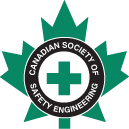 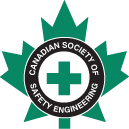 Annual General Meeting – MinutesLocation:	Copper Cliff clubDate and time:	Thursday, December 8, 2016		11:10 a.m. – 11:56 p.m.MINUTESATTENDANCE:Trina Pharand, Daryl McIntyre, Tom King, Bryan Wilson, Jason Mageau, Natalie Carscadden, Nancy Carrier-Adams, Crystal Chalifoux, Jim Maloney, Darren Toner, Steve Sheppard, Todd GuthrieLOGISTICSDarren Toner reviewed the logistics of the room and building.INTRODUCTIONThe group introduced themselves and companies they represented.SAFETY SHAREDaryl McIntyre shared a personal experience – “Planning for Emergencies” (please see attachment)CHAIRMAN’S REPORTDaryl read a report highlighting this past year’s activities (please see attachment).TREASURER’S REPORTTodd Guthrie reviewed up-to-date figures on the Chapter’s bank balance (please see attachment).Todd Guthrie confirmed the individuals who have access to the account – Todd Guthrie, Daryl McIntyre, Darren TonerVICE-CHAIRMAN’S REPORTDarren Toner presented the proposed Chapter Activity Calendar for 2017 (please see attachment).MEMBERSHIP REPORTIn 2016, we have lost 29 members and gained 7 members for a current total of 37 members.ELECTION OF NEW OFFICERSTim Maloney was nominated for Chair by Darren Toner and seconded by Tom KingDarren Toner was nominated for Vice Chair by Trina Pharand and seconded by Daryl McIntyreJason Mageau was nominated by Trina Pharand for Director – all in favorDaryl McIntyre indicated his interested as Director – all in favorAll in favor for the following Directors to serve another term:John ScanlonSteve SheppardExecutive Committee for 2017:Chair – Tim MaloneyVice Chair – Darren TonerTreasurer – Todd GuthrieSecretary – Trina PharandDirectors for 2017:Tom KingJason MageauDaryl McIntyreJohn ScanlonSteve SheppardMeeting adjourned at 11:56 a.m.